FORM CR 44APPLICATION FOR COPY OF REGISTER OR COPY OF RECORDS KEPT BY REGISTRAR[Section 856 of the Companies Act, 2015] To the Registrar of Companies:(Select the applicable statement)Please allow me/us to inspect the Register in respect of the following     company(ies);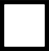 OR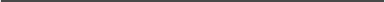 74 Please indicate whether director, secretary or agent of the company    Please furnish us/me75 with a copy of the following records forming part of the            Register/Foreign Companies Register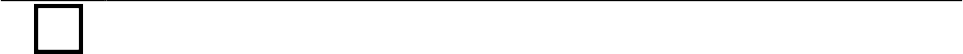 Signed by the applicant: Name: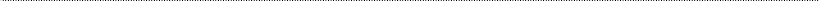 Address: Signature: Date: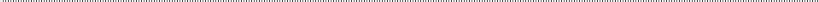 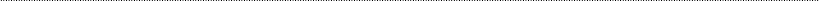 Name of CompanyRegistration Number of Company1.............................................................................2.............................................................................3.............................................................................Name of the Company:Registration number:Records requested: